SEMINAR/CLASS REGISTRATION FORM 
 (Please Print or Type Clearly)
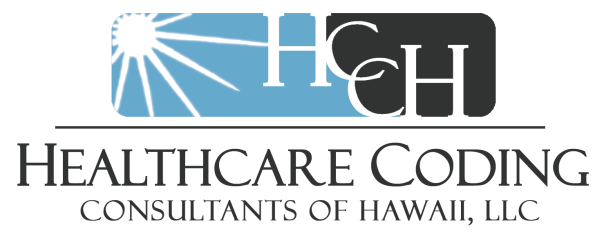 Registering for:        Understanding Chronic Care Management for 2015 (1/15/2015)  Modifiers (1/22/2015)  HCC Coding (2/3/2015)  ICD-10 Proficiency Exam Prep (2/17/2015)Special Needs or Physical Accommodations?  No    Yes   (Please call to discuss with instructor).Method of Payment: Check (enclosed) payable to Healthcare Coding Consultants Hawaii, LLC MasterCard    VisaRegistration DeadlinesRegistration and payment in full is due prior to the seminar date.  You will receive detailed instructions about the workshop via e-mail. Class materials will be-available on the first day of class.Cancellation PolicyTo receive a refund, notice is required at least 14 days prior to the classes. With proper notice, payment will be refunded less a $100 handling fee + seminars materials if received in advance.  No refunds are given for cancellations received with fewer than 14 days notice. HCCH reserves the right to cancel or reschedule a seminar/class Phone:				FAX:			Mail:					808-947-2633			808-946-2633		Healthcare Coding Consultants Hawaii			Email: info@hcchhawaii.com				765 Amana Street, Suite 302, Honolulu, HI 96814NameAAPC membership number (if applicableCompany nameTitle / PositionMailing address (Street, City, State, Zip)Position / Title (if applicable)E-mail addressContact phone numberCard numberExpiration dateSecurity verification no.Print name as it appears on cardCardholder’s signature / dateCardholder’s signature / date